                                                                                     ПРОЕКТ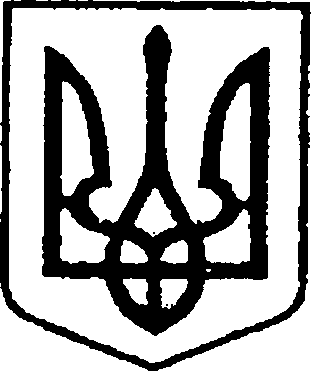 	                                                    Україна         (ПР №218 від 29.05.2019 р.)ЧЕРНІГІВСЬКА ОБЛАСТЬН І Ж И Н С Ь К А    М І С Ь К А    Р А Д Асесія VII скликанняР І Ш Е Н Н Явід                 2019 року                     м. Ніжин	                     №	Відповідно до статей 26, 42, 59, 60, 73 Закону України «Про місцеве самоврядування в Україні», Закону України «Про приватизацію державного та комунального майна», Постанови Кабінету Міністрів України від 10 грудня 2003 року № 1891 «Про затвердження методики оцінки майна», Регламенту Ніжинської міської ради Чернігівської області, затвердженого рішенням Ніжинської міської ради від 24 листопада 2015 року № 1-2/2015 (зі змінами), міська рада вирішила:1.Затвердити висновок незалежної оцінки про вартість нежитлової будівлі «лазня», загальною площею 2319,7 , розташованої  за адресою:   Чернігівська   обл.,  м. Ніжин, вул. Козача, 3  в сумі 2271288,00 грн. (Два мільйони двісті сімдесят одна тисяча двісті вісімдесят вісім грн. 00 коп.) без урахування ПДВ, для цілей приватизації, шляхом проведення аукціону в електронній формі.2.Начальнику відділу з управління та приватизації комунального майна виконавчого комітету Ніжинської міської ради Федчун Н.О. забезпечити оприлюднення даного рішення на офіційному сайті Ніжинської міської ради протягом п’яти робочих днів після його прийняття.3.Організацію виконання даного рішення покласти на першого заступника міського голови з питань діяльності виконавчих органів ради Олійника Г.М. та начальника відділу з управління та приватизації виконавчого    комітету    Ніжинської     міської    ради комунального майна Федчун Н.О. 4.Контроль за виконанням даного рішення покласти на постійну депутатську  комісію з майнових та житлово-комунальних питань, транспорту зв’язку та охорони навколишнього середовища (голова комісії - Онокало І. А.)Міський голова                                                        А.В.ЛінникПодає: Пояснювальна запискаВідповідно до статей 26, 42, 59, 60, 73 Закону України «Про місцеве самоврядування в Україні», Закону України «Про приватизацію державного та комунального майна», Постанови Кабінету Міністрів України від 10 грудня 2003 року № 1891 «Про затвердження методики оцінки майна», Регламенту Ніжинської міської ради Чернігівської області, затвердженого рішенням Ніжинської міської ради від 24 листопада 2015 року № 1-2/2015 (зі змінами),для цілей приватизації, шляхом проведення аукціону в електронній формі та з метою поповнення місцевого бюджету  подається на розгляд міської ради даний проект рішення.Начальник відділу зуправління та приватизаціїкомунального майна                                                                            Н.О.ФедчунПро затвердження висновку незалежної оцінкипро вартість об’єкта комунальної власності,що підлягає приватизації Начальник відділу з управління та приватизації комунального майна                                  Н.О.ФедчунВізують:Перший заступник міського голови з питань діяльності виконавчих органів ради                                  Г.М.ОлійникСекретар Ніжинської міської ради                                  В. В. СалогубНачальник відділу юридично-кадрового забезпечення апарату виконавчого комітету Ніжинської міської ради                                  В.О.ЛегаГолова постійної депутатської комісії міської ради з майнових та житлово-комунальних питань, транспорту, зв’язку та охорони навколишнього середовища                                  І.А.ОнокалоГолова постійної депутатської комісії міської ради з питань регламенту, депутатської діяльності та етики, законності, правопорядку, антикорупційної політики, свободи слова та зв’язків з громадськістю                                  О.В.Щербак